MAHKAMAH AGUNG REPUBLIK INDONESIA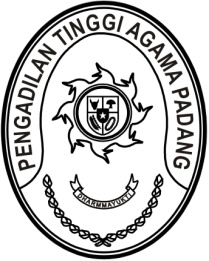 DIREKTORAT JENDERAL BADAN PERADILAN AGAMAPENGADILAN TINGGI AGAMA PADANGJalan By Pass KM 24, Batipuh Panjang, Koto TangahKota Padang, Sumatera Barat 25171 www.pta-padang.go.id, admin@pta-padang.go.idSURAT KETERANGANNomor :     /KPTA.W3-A/KP8.2/V/2024Yang bertanda tangan di bawah iniNama	: Dr. H. Abd. Hamid Pulungan, S.H., M.H.NIP	: 1958070519860311001Jabatan	: Ketua Pengadilan Tinggi Agama Padangdengan ini menyatakan bahwa nama di bawah ini,Nama			: Rifka Hidayat, S.H., M.H.NIP			: 198503212006041004Jabatan			: Hakim Tinggi/ Hakim UtamaUnit Kerja			: Pengadilan Tinggi Agama PadangSatuan Kerja			: Pengadilan Tinggi Agama PadangTanggal Presensi	: 06/05/2024Hadir/pulang pukul	: 17:10:00 WIBadalah benar bertugas sesuai dengan jam kerja yang berlaku pada tanggal dan waktu yang tercantum.Saya bertanggung jawab penuh atas kebenaran Informasi status_presensi_kepulangan nama tersebut di atas, sehubungan dengan hal tersebut mohon bantuannya untuk dilakukan perbaikan catatan jam kerja pada Sistem Informasi Manajemen Kepegawaian (SIKEP).Demikian surat keterangan ini dibuat dan untuk dipergunakan sebagaimana mestinya.Padang, 7 Mei 2024Ketua Pengadilan Tinggi Agama Padang							Dr. H. Abd. Hamid Pulungan, S.H., M.H.								NIP. 1958070519860311001PERSETUJUAN PERUBAHANDisetujuiDitolak, karena ………………………………………………………………………………………Ketua,Dr. H. Abd. Hamid Pulungan, S.H., M.H.NIP. 1958070519860311001